Задания заочного этапа многопрофильной олимпиады КГУв 2019-2020 учебном годуПредмет: ЭкономикаВопросы с 1 по 20 оцениваются по 2 балла  = 40 балловЗадания 21-24 оцениваются по 10 баллов  50 балловЗадание 25 – 20 баллов  Всего  100 баллов.1. Рыночная власть – способность целенаправленно влиять на цену продаваемого товара может возникнуть, благодаря:1) приверженности марке, возникающей у группы покупателей2) заключению картельного соглашения между фирмами3) исключительному праву доступа к ресурсам4) верно, все перечисленное5) нет верного ответа2. Экономическая прибыль фирмы меньше бухгалтерской:1) на сумму амортизации2) на сумму альтернативной ценности собственных ресурсов фирмы3) на сумму постоянных затрат фирмы4) на сумму переменных затрат фирмы5) нет верного ответа3. К неценовым факторам (детерминантам) спроса относятся:1) доходы покупателей, технология производства продукта, цены ресурсов2) налоги и субсидии, цена самого товара3) доходы покупателей, цены товаров-заменителей и дополняющих товаров, ожидаемые изменения цены самого товара4) технология производства продукта, налоги и субсидии, ставка заработной платы5) ожидаемые изменения цены самого товара, технология производства, реклама4. Предельная выручка для фирмы, обладающей монопольной властью:1) превышает цену при любом  объеме выпуска2) ниже цены при любом объеме выпуска3) равна цене при любом объеме выпуска4)ниже цены при малых объемах производствах5) соотношение между предельной выручкой и назначаемой фирмой ценой может быть произвольным5. Кривая предложения труда для отдельной отрасли:1) имеет отрицательный наклон2) имеет положительный наклон3) абсолютно эластична4) совершенно неэластична5) может иметь как положительный, так и отрицательный наклон на различных участках6. Ставка процента уменьшилась с 10 до 8% годовых. Держатель бессрочной ценной бумаги, которая приносит ему ежегодный доход в 2000 рублей1) выиграет 2500 рублей2) проиграет 2500 рублей3) выиграет 5000 рублей4) проиграет 5000 рублей5) ни выиграет, ни проиграет7. Приобретая ценную бумагу, индивид может исходить из предпочтений:1) надежности вложения2) доходности вложения3) и доходности, и надежности4) ликвидности5) и надежности, и доходности, и ликвидности8. Если фирмы начнут все свои прибыли выплачивать акционерам в форме дивидендов, то в национальных счетах возрастет показатель:1) ВНП                                                                                                      2) чистых инвестиций3) амортизации                                                                                          4) личного дохода5) нет верного ответа9. Сравнительное преимущество - это:1) возможность производить  товары и услуги с меньшими затратами ресурсов2) способность производить товары  с меньшими альтернативными затратами3) способность тратить меньше рабочего времени на получение товаров и услуг4) более высокая производительность, возникающая вследствие специализации5) все вышеперечисленное верно10. Источником интенсивного экономического роста может служить:1) открытие новых месторождений полезных ископаемых2) увеличение численности рабочей силы3) увеличение продолжительности рабочей недели4) использование более производительного оборудования5) увеличение количества используемых земель11. Какое из утверждений, приведенных ниже неверно:1) отрицательные внешние эффекты являются проблемой для общества, а положительные нет2) положительные внешние эффекты возникают при производстве общественных благ3) и отрицательные и положительные эффекты являются проблемой для общества4) проблема внешних эффектов всегда требует государственного вмешательства5) нет неверных утверждений12. При повышении доходов покупателей и внедрении ресурсосберегающих технологий в производство цена и объем продаж нормального товара изменятся следующим образом:1) объем продаж сократится, цена вырастет2) объем продаж вырастет, цена может и сократиться, и вырасти, и остаться неизменной3) цена вырастет, объем продаж может и сократиться, и вырасти, и остаться неизменным4) объем продаж сократиться, цена может и сократиться, и вырасти, и остаться неизменной5)  объем продаж вырастет, цена сократится.13. Увеличение степени разделения труда, как правило, ведет к1) уменьшению экономической взаимозависимости2) более равномерному распределению доходов3) снижению часовой производительности труда4) снижению трудоемкости продукции5) повышению трудоемкости продукции14.  Если функция предложения задана уравнения P=bQ, а функция спроса уравнением P=a-Q, то доля акциза Т, Т<a, уплачиваемого покупателем составит:1) 0.2) 0,5.3) 1/(b+1).4) b/(b+1).5) a/(a+b).  15. Предположим, что в 1-м году (базисном) номинальный ВНП составил 500. Через 6 лет дефлятор ВНП увеличился в 2 раза, а реальный ВНП возрос на 40%. В этом случае номинальный ВНП через 6 лет составил:1) 2000                                                                                                         2) 14003) 1000                                                                                                         4) 7505)150016. В стране  Х производятся только два товара:  Y  и  Z.  Производство товара Z выросло с  2 тыс. штук в 2018 г. до 3 тыс. штук в 2019 г., производство товара  Y  за эти годы упало с 9 до 7 тыс. тонн. В этот период цена на товар Z  снизилась с 4 до 3 у.е., а цена товара Y  увеличилась с 6 до 8 у.е.  Рассчитайте изменение реального ВВП, определите  уровень инфляции в стране Х. Найдите правильный ответ:1) ВВП реальный увеличился на 10 у.е. (17,1%), инфляция составила 25,8%2)  ВВП реальный снизился на 10 у.е.(17,1%), инфляция составила 25,8%3) ВВП реальный увеличился  на 12 у.е. (17,1%), инфляция составила 15,8%4) ВВП реальный снизился на 12 у.е. (17,1%), инфляция составила 15,8%5) ВВП реальный не изменился, инфляция составила 25,8% 17.  Главным структурным преобразованием последних десятилетий в экономике является:1) увеличение доли отраслей добывающей промышленности в экономике2) увеличение доли сельского и лесного хозяйства в экономике3) уменьшение доли услуг в структуре экономики4) изменение соотношения между материальным производством и сферой услуг5) изменение соотношения между совокупным спросом и совокупным предложением18. Основные формы международных экономических отношений НЕ включают: 1) международную торговлю       2) международное движение капитала 3) миграцию рабочей силы   4) международные политические отношения5) международный обмен научно-технической информацией и технологиями6 ) международные валютно-финансовые отношения.19.  Паритет покупательной способности1) равен валютному курсу2) не равен валютному курсу3) равен минимальному прожиточному минимуму4) равен минимальной заработной плате5) равен стоимости стандартной потребительской корзины.20. Депозиты коммерческих банков равняются 4 млрд. долл. Норма обязательных резервов составляет 25%. Если ЦБ решит снизить обязательную норму резервирования до 20%, на какую величину может увеличиться предложение денег:1) на 0,8 млрд. долл.                                                       2) на 1 млрд. долл. 3) на 0,2 млрд. долл.                                                      4) на 0,4 млрд. долл.5) на 0,6 млрд. долл.21. Задача 1 (10 балов)На основе анализа графика дайте развернутые ответы на следующие вопросы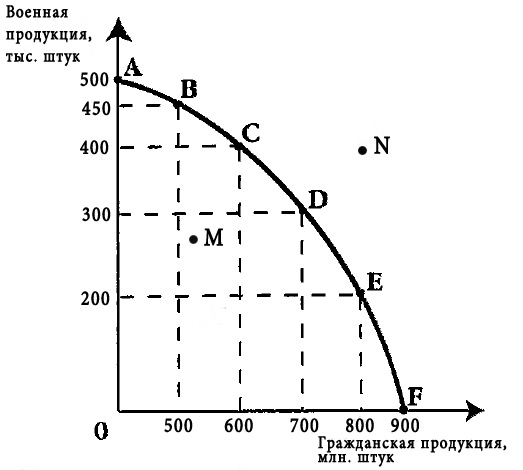 Что на графике кривой производственной возможности  показывает точки А, В, С, Д, Е и F ? (1 балл) ________________О чем на графике производственных возможностей говорит точка М ? (1  балла)_____________________При каких условиях можно достичь  точки  N ? (2 балла)______________________________________Каковы альтернативные издержки последней единицы военной продукции? (2 балла)_______________________________________Каковы альтернативные издержки последней единицы гражданской продукции? (2 балла).___________________________________________Какова Предельная норма трансформации гражданской продукции в военную при переходе из точки  С в точку В-?  (2 балла).22.  Задача 2 (10 баллов)Государственный служащий, получивший в конце года после всех вычетов (в том числе и подоходного налога) 250 тыс. руб. в год, в новом году решил открыть собственный магазин. Его стартовый капитал составляет 500 тыс.руб. Он рассчитывает получить выручку равную 2 млн.руб.Для реализации проекта ему нужно:- оплатить в начале года арендную плату в размере 400 тыс.руб. за помещение магазина на год вперед;- в начале года выполнить ремонтные работы в арендуемом помещении стоимостью 200 тыс.руб.;- нанять трех работников с оплатой 150 тыс. руб. в год каждому, причем 50 тыс. руб. выплатить в начале года в качестве аванса, а остальные 100 тыс. руб. заплатить в конце года из выручки;- занять в банке недостающую для покрытия расходов сумму денег сроком на год;- оставить труд работника бюджетной сферы и целиком сосредоточиться на предпринимательской деятельности.Иных затрат у него нет. Банковский процент по депозитам равен 15%, а по кредитам – 20%. Определить величину бухгалтерской и экономической прибыли за год (в тыс.руб.) без учета налога на прибыль. 1) Прибыль бухгалтерская  (5 баллов)_________________________2) Прибыль экономическая  5 баллов)_________________________23. Задача 3 (10 баллов)Имеются следующие данные:Необходимо рассчитать:1) Объем ВВП по доходам (2 балла) _________________________2) Объем ВВП по расходам (2 балла) _______________________3) Амортизация Объем ЧНП (2 балла)__________________________________4) Объем ЧНП (2 балла) ____________________________________ 5) Объем НД (2 балла)____________________________________24. Задача  4.  (10 баллов)Естественный уровень безработицы в текущем году составляет 6%, а фактический – 10%. 1) Определите величину относительного отставания фактического ВНП от потенциального при условии, что коэффициент чувствительности ВНП к динамике циклической безработицы равен 2 (5 баллов) ___________________2) Если фактический объем выпуска в том же году составил 600 млрд. ден.ед., то каковы потери ВНП, вызванные циклической безработицей? (5 баллов) _____________________________________________________25. Задача  5 (20 баллов)На одном регионе расположены два города. В 1-м  городе спрос на некоторый товар и его предложение описываются равенствами:1-й городQD = 4000 – 40P;QS = –200 + 10P.Спрос и предложение на рынке этого же товара во 2-м городе  2-й городQD = 3000 – 30P;QS = –400 + 20P.1) Определите объемы покупок и продаж в каждом из городов (4 балла)_________________________________________________2) Найдите равновесные значения цены и объема продаж на региональном рынке (8 баллов)._____________________________3) Определите направление и объем перемещения груза данного товара из одного города в другой  на региональном рынке (8 баллов). __________________________________________СчетМлрд.ден.ед.Процент за кредит12Валовые частные инвестиции55Зарплата218Прибыль корпораций113Косвенные налоги, неналоговые обязательства и трансфертные платежи, выплачиваемые частными предпринимателями22Рентные платежи владельцам арендуемого имущества20Налоги на прибыль корпораций50Чистый экспорт товаров и услуг9Государственные закупки товаров и услуг90Чистые частные инвестиции45Доходы от собственности21Чистые субсидии государственным предприятиям2Трансфертные платежи населению23Потребительские расходы260